VL04 (Ejemplos de programación) Configuración del servidorSERVER,1,47.89.58.215, 21100,0#  (0 significa que usaremos una IP--1 es para una dirección)(IP)(Puerto)(0 TCP 1 UDP)APN del SIM APN,m2mglobal.telefonica.mx,,# (nombre de APN)(Usuario)(Contraseña)Habilitar zona horaria automáticaASETGMT,ON#Zona horaria según la plataforma a utilizar GMT,E,0,0#  (Para EPCOMGPS)    GMT,E,8,0# (Para Tracksolid)Reseteo de fabricaFACTORY#Reiniciar el dispositivoRESET#	Números telefónicos que reciben alertas SOS,A,NUMERO_TELF# (A-agregar D-eliminar)Número telefónico central CENTER,A,NUMERO_TELF# (A-agregar D-eliminar)Tiempos de reporte TIMER,10,60# (10 Es el tiempo de reporte con ignición)(60 Es el tiempo de reporte sin ignición)Crear geocercaFENCE,ON,0,23.634501,-102.552784,100,IN,0# (ON-OFF)(0)(Altitud)(Longitud)(Radio)(IN-OUT de cuándo se generará la alerta) (0= GPRS – 1=GPRS+SMS) Alarma por vibración SENALM,OFF,1# (ON-OFF) (0=GPRS – 1=GPRS+SMS – 2=GPRS+SMS+LLAMADA – 3 GPRS+LLAMADA) Alarma por corte de energía POWERALM,ON,2,10,1# (ON-OFF) (0=GPRS – 1=GPRS+SMS – 2=GPRS+SMS+LLAMADA – 3 GPRS+LLAMADA)(10 segundos Detecta el tiempo sin alimentación)(1 segundos Tiempo mínimo de carga)Alarma de batería baja externaEXBATALM,OFF,1,115,123,30#   (ON / OFF)(0=GPRS – 1=GPRS+SMS)(115= Si baja el voltaje más de 11.5 ejecuta la alerta)(123= Cuando regrese a 12.3 volts detendrá las alertas)(30= Segundos tiempo para enviar el evento)Alarma por batería baja BATALM,ON,1# (ON-OFF) (0=GPRS – 1=GPRS+SMS)Alarma instalaciónINSTALLALM,ON,0# (ON-OFF) (0=GPRS – 1=GPRS+SMS)Alarma por exceso de velocidad SPEED,ON,80,120,0,ON# (ON/OFF) (80 segundos después de haber detectado el evento) (120 K/h límite) (0=GPRS – 1=GPRS+SMS) (ON/OFF sonido de la alarma)Alarma de fatigaFATIGUEALM,ON,240,20,30,0,ON#  (ON/OFF) (240 minutos tiempo máximo manejando) (20 minutos de tiempo entre descanso) (30 minutos tiempo manejando antes de el tiempo máximo)(0=GPRS – 1=GPRS+SMS) (ON/OFF sonido de la alarma)ContraseñaPWDSW,ON# Habilitamos la contraseñaPWDSW,000000,OFF# (# La contraseña debe tener números y letras y al menos 1 carácter pero no más de 19 caracteres)(OFF es para deshabilitar esta opción)Cambio de contraseñaPASSWORD,000000,B# (Contraseña antigua)(Nueva contraseña)Mensaje SOSFW,#,SMS# (Número telefónico al que se manda el mensaje)(Contenido de mensaje SMS)Activar módulo GPSGPSON#   (Activa la posición 5 minutos)Posición LBSLBS# LedsLEDSW,ON# (ON-OFF)Nivel de sensibilidad por vibraciónLEVEL,2# (2 Nivel de sensibilidad, entre más pequeño es el número más sensibilidad tendra)Parámetros de kilometrajeMILEAGE,ON,0#   (ON / OFF) (0= Milla inicial)Modo defensaDEFMODE,1#  (0=Modo automático – 1=Modo manual)Forzar desarmadoDSRESET#   Llamada EspíaMONPERMIT,1#   (0=Indica que está prohibido escuchar – 1=Indica que la escucha solo está disponible por número centro — 2=Indica que la escucha está disponible para todos los números.)Revisar versión de firmwareVERSION#   (Versión de firmware)Revisión de parámetrosPARAM#   (Revisa los parámetros )Revisa configuración de redGPRSSET#   (Configuración de red del dispositivo )Revisa el estado del dispositivoSTATUS#   (Revisión del estado)Estado de posiciónWHERE#   (Revisión de la posición)Revisión de URLURL#   (Revisa URL)Revisar posiciónPOSITION#   (Revisión de la posición)Revisar el estado de geocercasFENCE#   (Revisión de geocercas)ALARMA POR VOZ VelocidadSPEED,AUDIO,ON#   (ON/OFF)Tiempo manejandoFATIGUEALM,AUDIO,ON#   (ON/OFF)Entrada a geocercaFENCE,AUDIO_IN,ON#   (ON/OFF)Salida de geocercaFENCE,AUDIO_OUT,ON#   (ON/OFF)Vibración detectadaSENALM,AUDIO,OFF#   (ON/OFF)Energía interrumpidaPOWERALM,AUDIO,OFF#   (ON/OFF)AceleraciónHARACC,AUDIO,ON#   (ON/OFF)Frenado bruscoHARDEC,AUDIO,ON#   (ON/OFF)Giro RepentinoHARTU,AUDIO,ON#   (ON/OFF)Entorno y marca de líneasHARLAN,AUDIO,ON#   (ON/OFF)VolcaduraROLLOVER,AUDIO,ON#   (ON/OFF)ColisiónHORCOL,AUDIO,ON#   (ON/OFF)Vehículo inestableVEHSW,AUDIO,ON#   (ON/OFF)Vehículo sin balanceEULAA,AUDIO,ON#   (ON/OFF) El rango de valores de los cambios de ángulo es superior a 20° e inferior a 70°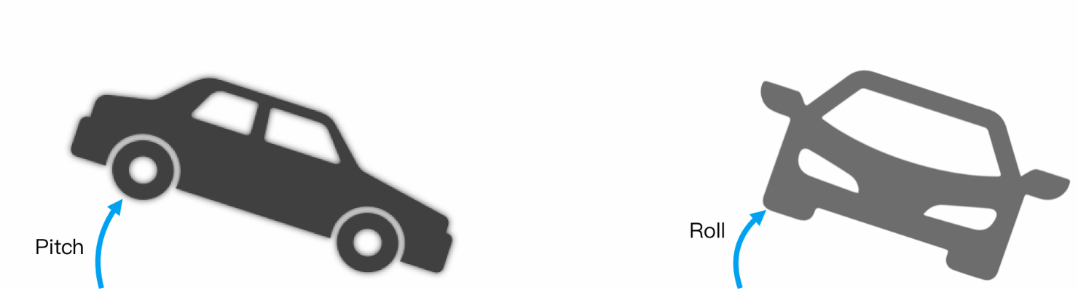 Sonido a la igniciónACCSOUND,AUDIO,ON#   (ON/OFF)Sonido por primera posiciónPOSIT,AUDIO,ON#   (ON/OFF)